Western Australia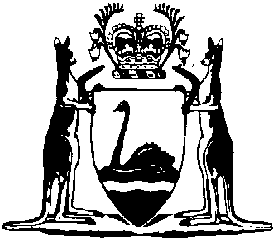 Animal Welfare (General) Regulations 2003Compare between:[01 May 2013, 01-e0-07] and [03 Oct 2020, 01-f0-00]Animal Welfare Act 2002Animal Welfare (General) Regulations 2003Part 1 — Preliminary1.	Citation		These regulations may be cited as the Animal Welfare (General) Regulations 2003.2.	Commencement		These regulations come into operation on the day of their publication in the Gazette or the day on which the Animal Welfare Act 2002 comes into operation, whichever is the later.Part 2 — Offences against animals3.	Inhumane devices (s. 19(2)(b))		For the purposes of section 19(2)(b) of the Act, the following devices are prescribed as inhumane —	(a)	a device, other than an electric fence, that is designed or modified to deliver an electric shock to an animal;	(b)	jawed traps; 	(c)	spurs that have sharpened or fully-fixed rowels; 	(d)	spurs that are reasonably capable of penetrating the skin of the animal on which they are intended to be used.4.	Prescribed acts (s. 19(2)(d) and (3)(b)(i))		The administration of an electric shock to an animal in a manner that is not set out in regulation 7 is a prescribed act for the purposes of section 19(2)(d) and (3)(b)(i) of the Act.5.	Pests (s. 24(2))	(1)	In this regulation — 	BAM Act means the Biosecurity and Agriculture Management Act 2007;	BAM Act list means either of following lists established and maintained under the BAM Act section 158 — 	(a)	the list of all organisms for which a declaration under the BAM Act section 12 (prohibited organisms) is in force;	(b)	the list of all organisms for which a declaration under the BAM Act section 22(2) (declared pests) is in force.	(2)	An animal set out in a BAM Act list is prescribed as a pest under section 24(2) of the Act, if — 	(a)	the animal is not being kept as a domestic pet;	(b)	the animal is not being kept for the purposes of racing, riding or harnessing;	(c)	the animal is not being kept for the purpose of confined display or entertainment;	(d)	the animal is not being kept as a form of livestock; and	(e)	at the time a person attempts to kill the animal, it is not under effective control of an owner.	[Regulation 5 amended: Gazette 5 Feb 2013 p. 826-7.]6.	Codes of practice adopted (s.94(2)(d))	 codes of practice relating to the use, care, welfare, safety or health of animals are adopted as they are amended from time to timeand code of practice.Table8.	Use of devices — metal-jawed traps (s. 29)	(1)	For the purposes of section 29 of the Act, it is a defence to a charge under section 19(1) of the Act, committed in circumstances described in section 19(2)(b) of the Act, if a metal-jawed leghold trap is used by — 	(a)	the owner or leasee of an agricultural or pastoral property, or their authorised agent; or	(b)	an officer of a Commonwealth, State or local government agency, who is responsible for wild dog control,		for the purpose of wild dog control.	(2)	The person using a metal-jawed leghold trap in circumstances described in subregulation (1) must ensure that the jaws of the trap are bound with cloth containing sufficient strychnine to ensure a rapid death for any animal likely to be caught in the trap.	(3)	For the purposes of section 29 of the Act, it is a defence to a charge under section 19(1) of the Act, committed in circumstances described in section 19(2)(b) of the Act, if a metal-jawed leghold trap is used by a person participating in a research program, approved by an animal ethics committee, for the purpose of carrying out research under that program.	(4)	The person using a metal-jawed leghold trap in circumstances described in subregulation (3) must ensure that the jaws of the trap are sufficiently padded, or the trap has otherwise been modified, so that any animal caught in the trap is unlikely to suffer significant injury.	(5)	For the purposes of section 29 of the Act, it is a defence to a charge under section 19(1) of the Act, committed in circumstances described in section 19(2)(b) of the Act, if a metal-jawed leghold trap is used by — 	(a)	the owner of land or the owner’s agent on the relevant land; or	(b)	a licensed pest control operator,		for the purpose of fox control.	(6)	The person using a metal-jawed leghold trap in circumstances described in subregulation (5) must ensure that — 	(a)	the jaws of the trap are sufficiently padded, or the trap has otherwise been modified, so that any animal caught in the trap is unlikely to suffer significant injury; and	(b)	any permit to set the trap required under the Biosecurity and Agriculture Management Regulations 2013 has first been obtained. 	[Regulation 8 amended: Gazette 5 Feb 2013 p. 827.]Part 3 — Enforcement9.	Warrant (s. 61)		The form of a warrant is Form 1 in Schedule 2.10.	Objections (s. 72)		An objection under section 72 of the Act is to be made by completing Form 2 in Schedule 2 and lodging that completed form with the Minister within the time period set out in the Act.[11.	Deleted: Gazette 30 Dec 2004 p. 7010.]Part 4 — Miscellaneous12.	Disposal of forfeited property (s. 87)	(1)	If property forfeited to the Crown under the Act is fauna, that fauna is to be sold, destroyed or otherwise disposed of in accordance with the instructions of the Executive Director of CALM.	(2)	If property forfeited to the Crown under the Act is an animal that is not within the definition of “fauna”, that animal is to be sold, destroyed or otherwise disposed of in accordance with the instructions of the prosecuting authority.	(3)	If property forfeited to the Crown under the Act is not an animal, that property is to be sold by auction or private treaty by the prosecuting authority.13.	Claim for compensation (s. 93)		A claim for compensation under section 93 of the Act is to be made by completing Form 4 in Schedule 2 and lodging that completed form with the Minister within the time period set out in the Act.14.	Further offences (s. 94) — tail docking	(1)	In this regulation tail docking means the removal of one or more of the coccygeal vertebrae, whether by cutting, ablation, elastration or any other means.	(2)	A person who is not a registered veterinary surgeon shall not carry out tail docking of a dog.	Penalty: $2 000.	(3)	A registered veterinary surgeon shall not carry out tail docking of a dog except where the tail docking is clinically indicated for the purpose of curing or alleviating a disease or injury from which the dog suffers.	Penalty: $2 000.	[Regulation 14 amended: Gazette 16 Mar 2010 p. 978.]Schedule 1 — [r. ]Schedule 2 — FormsForm 1[r. 9]Animal Welfare Act 2002Part 5 Division 2Warrant to Enter, Search and SeizeTHIS IS A WARRANT authorising an inspector under the Animal Welfare Act 2002 to enter and search:	Place		...........................................................................................................
		(may be, or include, a vehicle)	Date		...........................................................................................................
		(this can include a period of time)	Time		...........................................................................................................
		(specific hours or at any time)and to seize — any animals;any of the following types of animals — 			...........................................................................................................			...........................................................................................................any animals in the following circumstances — 			...........................................................................................................			...........................................................................................................THIS WARRANT CEASES to have effect:	Date		...........................................................................................................	Time		...........................................................................................................I, ............................................................... Justice of the Peace of .................................................................................................................................. am satisfied, by an application supported by evidence on oath, that — there are reasonable grounds for suspecting that there is, at the place, or in the vehicle — 	(a)	an animal, the safety or welfare of which is under threat; or	(b)	something that may afford evidence of the commission of an offence		under the Act;entry onto the place or into the vehicle is reasonably required to investigate a suspected offence against the Act;ORthere are reasonable grounds for suspecting that an offence under Part 3 of the Act is likely be committed in respect of the animal if it is not seized.I authorise ..................................................., an inspector, to exercise the entry, search, and seizure powers set out in the Animal Welfare Act 2002 in relation to the premises set out in this warrant, with such assistance, and using such force, as is reasonably necessary during the time referred to in this warrant.Signed  .....................................................
(Justice of the Peace)	Dated    .....................................................	[Form 1 amended: Gazette 20 Jun 2008 p. 2719; 18 Jul 2008 p. 3330.]Form 2[r. 10]Animal Welfare Act 2002Section 72ObjectionTo the Minister:I,    ................................................................................................................of   ................................................................................................................      ................................................................................................................object to the decision of ...............................................................................
			(date)The details of that decision are .............................................................................................................................................................................................................................................................................................................The grounds of my objection are (details of grounds) .............................................................................................................................................................................................................................................................................In support of my objection I attach the following information (list attachments):..........................................................................................................................................................................................................................................Dated the ............ day of ....................................................... 20................................................................
(signature of person objecting)	Contact Phone No. ...................................Note:	Section 72(2) of the Act requires an objection to be made within 28 days after the right to object arose, or such further time as the Minister may allow.[Form 3 deleted: Gazette 30 Dec 2004 p. 7010.]Form 4[r. 13]Animal Welfare Act 2002Section 93Claim for CompensationTo the Minister:I,   ...............................................................................................................of  ...............................................................................................................      ...............................................................................................................apply for payment of compensation for the injury to*/death of* my animal(s), caused by the negligent or malicious performance of a function, by a scientific officer, under the Animal Welfare Act 2002.(* Delete as appropriate)Particulars of the animal(s) subject to the claim are (to be completed for each animal - attach additional sheets if required)	Breed: .........................................................................................................	Age (years): ...............................................................................................	Sex: ............................................................................................................	Valuation: ..................................................................................................I, the claimant, declare that I am the owner of the animal(s) described in this claim and that the information provided is, to the best of my knowledge, correct.	Signature of owner: ....................................................................................	Date:   .........................................................................................................I certify that the statements made in this claim are, to the best of my knowledge, correct.	Signature of inspector or	other authorised person: ............................................................................	Date: ..........................................................................................................Note:	Section 93(2) of the Act requires claims to be made within one year of the injury or death.[Schedule 3 deleted: Gazette 30 Dec 2004 p. 7010.]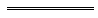 NotesThis is a compilation of the Animal Welfare (General) Regulations 2003 and includes amendments made by other written laws information about any Compilation table of  of  of  of  of 2.2.4.4.5.5.6.6.7.7.8.8.9.9.10.10.11.11.12.12.13.13.14.14.15.15.16.16.17.17.18.18.19.19.20.20.21.21.22.22.23.23.CitationCommencementAnimal Welfare (General) Regulations 20034 Apr 2003 p. 1077-964 Apr 2003 (see r. 2 and Gazette 4 Apr 2003 p. 1023)Animal Welfare (General) Amendment Regulations 200430 Dec 2004 p. 70101 Jan 2005 (see r. 2 and Gazette 31 Dec 2004 p. 7130)Animal Welfare (General) Amendment Regulations 200623 Jun 2006 p. 2192-323 Jun 2006Animal Welfare (General) Amendment Regulations 200712 Jun 2007 p. 2720-1r. 1 and 2: 12 Jun 2007 (see r. 2(a));
Regulations other than 1 and 2: 13 Jun 2007 (see r. 2(b))Animal Welfare (General) Amendment Regulations (No. 2) 200820 Jun 2008 p. 2719r. 1 and 2: 20 Jun 2008 (see r. 2(a));
Regulations other than r. 1 and 2: 21 Jun 2008 (see r. 2(b))Animal Welfare (General) Amendment Regulations (No. 3) 200818 Jul 2008 p. 3330r. 1 and 2: 18 Jul 2008 (see r. 2(a));
Regulations other than r. 1 and 2: 19 Jul 2008 (see r. 2(b))Reprint 1:  The Animal Welfare (General) Regulations 2003 as at 21 Jul 2008 (includes amendments listed above)Reprint 1:  The Animal Welfare (General) Regulations 2003 as at 21 Jul 2008 (includes amendments listed above)Reprint 1:  The Animal Welfare (General) Regulations 2003 as at 21 Jul 2008 (includes amendments listed above)Animal Welfare (General) Amendment Regulations (No. 2) 201016 Feb 2010 p. 644-5r. 1 and 2: 16 Feb 2010 (see r. 2(a));
Regulations other than r. 1 and 2: 17 Feb 2010 (see r. 2(b))Animal Welfare (General) Amendment Regulations 201016 Mar 2010 p. 977-8r. 1 and 2: 16 Mar 2010 (see r. 2(a));
Regulations other than r. 1 and 2: 17 Mar 2010 (see r. 2(b))Animal Welfare (General) Amendment Regulations 20135 Feb 2013 p. 826-7r. 1 and 2: 5 Feb 2013 (see r. 2(a));
Regulations other than r. 1 and 2: 1 May 2013 (see r. 2(b) and Gazette 5 Feb 2013 p. 823)